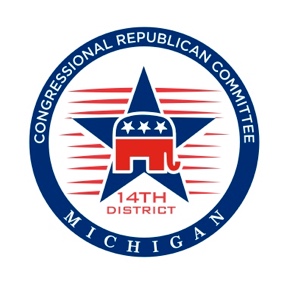 Dear Fellow Republicans,                                                                          August  2016Now that our national convention has passed and our nominee is official, party members and supporters such as you are faced with a choice and a mission come Many of you joined with a record number of new Republican primary voters in choosing Donald Trump as our party's nominee.  No matter what your stance, we are faced with the prospect of a Hillary Clinton presidency, which we can all agree would be detrimental.The officers and members of our party are committed to promoting and assisting with the election of candidates under our banner who will advance our party’s ideals contained within our platform.What we ask of you as supporters of the Republican Party is to join with us to support our Presidential nominee and candidates who seek public office under our banner, and if elected to help support their oath to persevere, protect, and defend our Constitution and Bill of Rights.Together, we invite you to join us in our commitment to elect Mr. Trump to the White House; ensuring a strong national defense, a "Rule of Law" Supreme Court, and a Commander in Chief who in the words of Speaker Ryan will "help improve people's lives" by supporting the Republican agenda.Thank you for all you do for the Party. Chairman Jesse Osmer  					Chairman Tom McMillin1st Congressional District					8th Congressional District	Chairman Michael Hewitt					Chairwoman Pam Williams2nd Congressional District					9th Congressional DistrictChairman Sam Moore					            Chairman Stanley Grot
3rd Congressional District					10th Congressional District
				
Chairwoman Judy Rapanos					Chairman Paul Cusick
4th Congressional District					11th Congressional DistrictChairman Scott Bennett					Chairman Bill Runco
5th Congressional District					12th Congressional DistrictChairman Victor Fitz						Chairwoman Janine Kateff6th Congressional District					14th Congressional DistrictChairman Hank Choate					Dr. Robert Steele 
7th Congressional District					RNC National CommitteemanKathy Berden							Jeff SakwaRNC National Committeewoman			            Co-Chair, MI Republican PartyRonna Romney McDanielChairwoman, MI Republican Party